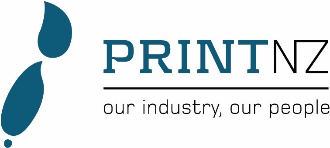 18 April 2021AUCKLAND PRINT TRAINING GRADUATION UPDATEWITH SPECIAL GUEST LIAM MALONE – THE BLADE RUNNERCongratulations on completing an industry qualification during 2020. PrintNZ are proud to host a graduation ceremony for all the trainees that completed a programme in 2020 between Level 2 and Level 5 – and this includes you.This is a great opportunity to celebrate your success with your employer, family and friends, and for the industry to proudly recognise and acknowledge what you have achieved.Details for the rescheduled North Island event are as follows:	Date:		Tuesday 4 May March 2021	Location:	Alexandra Park, Greenlane Road, Auckland	Time:		From 4.00 pmAs well as recognizing all the trainees, this event will also showcase the nominees and Top 10 finalists for the Apprentice of the Year, and we will also be announcing the category Apprentice of the Year winners at the event:Offset Apprentice of the YearScreen Apprentice of the YearDigital Apprentice of the YearPackaging Apprentice of the YearOne of these category winners will go on to win the overall Print Apprentice of the Year, announced at the Pride In Print Awards in Auckland on 25 June.We would love to have you attend to collect your medal so please mark this date in your calendar.  You will be allocated three free tickets to attend – one for you, one for your employer and one for a family member.  Additional family members and colleagues are welcome to attend for a small charge.  Children are also welcome and are free for those up to 15 years in age.Your employer has also been sent a letter so they are aware of the events and your eligibility, and will encourage you to attend. We will also have a special guest speaker.Please RSVP by 30 April by completing the attached form and emailing to pam.seymour@printnz.co.nzIf you have any queries please don’t hesitate to contact either me on 027 248 9404, ruth.cobb@printnz.co.nz or Pam on 09 2652090.We look forward to you joining us to celebrate our industry and our people.  Kind regards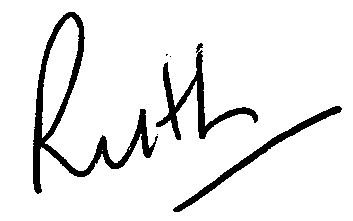 Ruth CobbChief ExecutiveNORTH ISLANDPRINT INDUSTRY TRAINING GRADUATIONRSVPLocation:		Hobson Room, Alexandra Park			Tuesday 4 May 2021			From 4.00 pmName:			_______________________________________________________Mobile Phone no	_______________________Company:		_______________________________________________________Yes I would like to attend the Print Training Graduation.  I would use _____ of my 3 free ticketsI would need ____ additional tickets @$30.00No I would not be able to attend the Print Training Graduation.  Email to: pam.seymour@printnz.co.nz